       July 7, 2024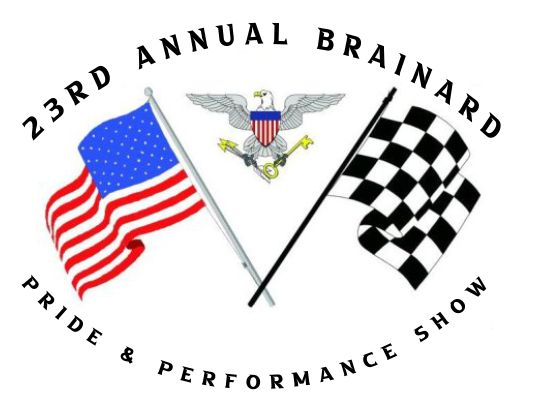            Rain or Shine            Downtown Brainard            Entry: 9:00am-Noon            Show: Noon-4:00pm            Pre-registration: $15.00	             Day of Show: $20.00	               Please no pets or bicycles              Sponsored by the Brainard Car Club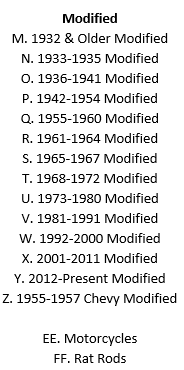 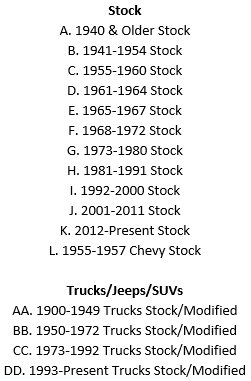           NEW CLASSES!             (subject to change)Awards Given for Top 3 Places in Each Class       Plus Awards for Specialty Classes---------------------------------------------------------------------------------------------------------------------------------------      Pre-registration must be received by July 6, 2024Name___________________________________________________________________ Address___________________________________________ City_________________________ State__________________________ Zip______________________Year__________ Make____________________ Model_____________________ Class__________Stock Class = Up to two modifications       Modified Class = Three or more modificationsAll Vehicles must have Proof of Insurance. By your signature here, the applicant and guest do herby hold harmless the Brainard Car Club, its members, and any participating sponsors from any liability for damage or injury while participating at the said event.Signature: ______________________________________________________________Send To:  Brainard Car Club, P.O. Box 33, Brainard, NE 68626For More Information: www.brainardcarclub.orgbrainardcarclub@gmail.comTyler: (402) 545-2511